GOAL TRACKER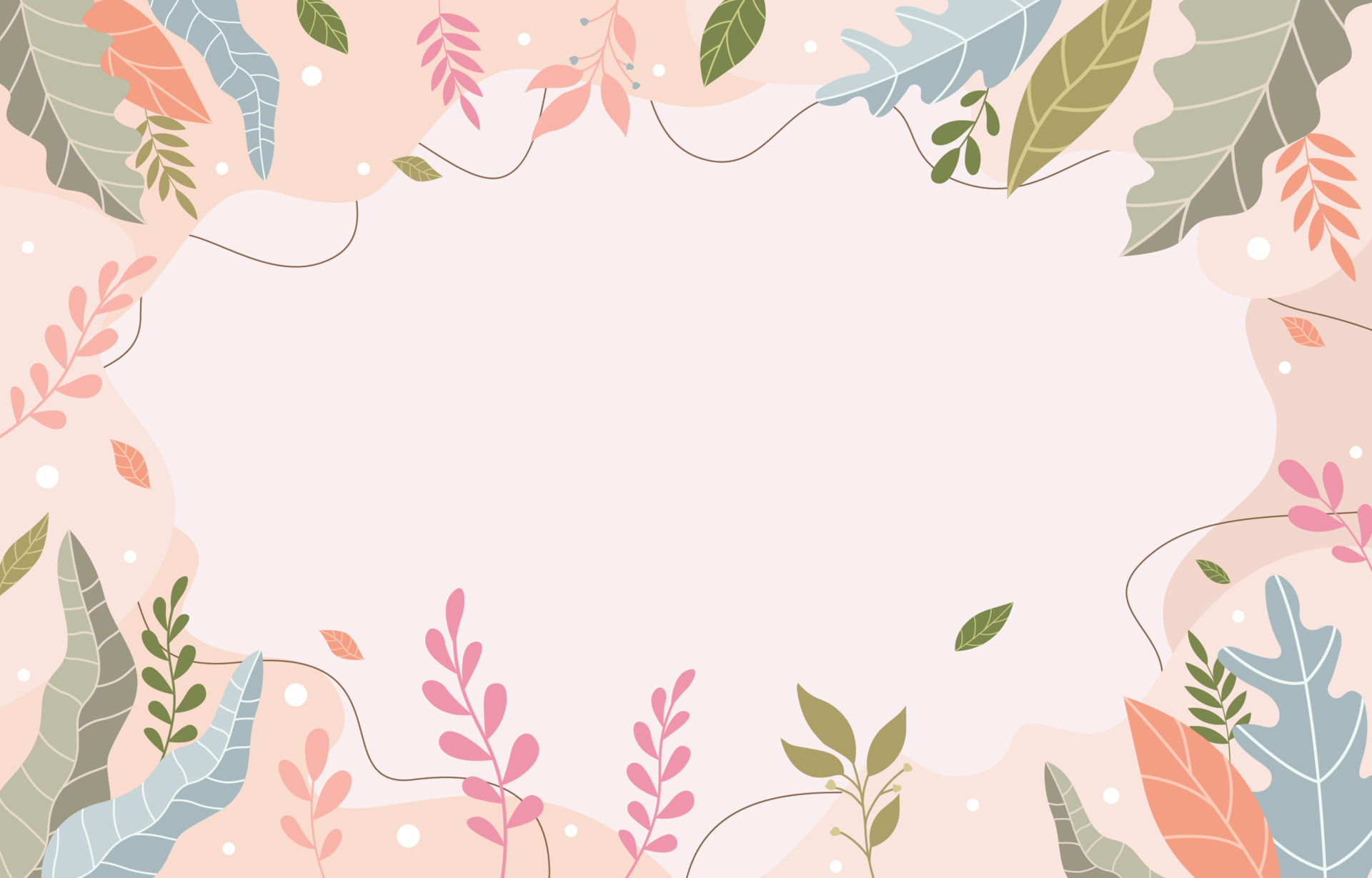 Monthly WeeklyDailyWeek 1Week 2Week 3Week 412345678910111213141516171819202122232425262728293031